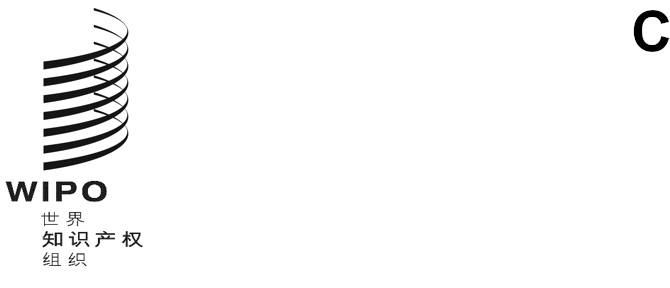 CDIP/32/9原文：英文日期：2024年3月1日发展与知识产权委员会（CDIP）第三十二届会议
2024年4月29日至5月3日，日内瓦关于“妇女与知识产权：内部和外部活动、战略方向”的报告秘书处编拟发展与知识产权委员会（CDIP）在2021年7月26日至30日举行的第二十六届会议上，在知识产权与发展议程项目下讨论“妇女与知识产权”这一主题时，作出如下决定：“委员会审议了文件CDIP/26/10 Rev.中所载的墨西哥关于‘妇女与知识产权’的后续提案。委员会批准了该文件中所载的提案。”（主席总结第7段）上述墨西哥后续提案特别要求秘书处采取一系列行动，并决定“自2023年CDIP春季会议起，在产权组织秘书处认为有必要时，在知识产权与发展议程项目下定期重新审议‘妇女与知识产权’问题”。本文件报告了产权组织在知识产权领域为妇女提供支持和赋能的战略行动计划，并概述了产权组织内部和外部活动的互补性。文件还回应了委员会关于评估在这一领域所将开展进一步工作的要求。报告所涉期间是2023年。性别平等主流化和内部工作产权组织认识到，女性和男性多元化地平等参与整个创造和创新生态系统是产权组织使命的核心，可以为“一个来自任何地方的创新和创造都能通过知识产权的助力造福每个人的世界”作出贡献。知识产权生态系统中缺乏多元化会限制利益的最大化，并使系统性不平等现象长期存在。多元化和包容性是创新性、前瞻性和创造性体系和组织环境的基础。产权组织2022-2026年中期战略计划（MTSP）的目的和战略目标包含了这一愿景，并由若干内部战略和指导文件将这一愿景付诸实施，其中包括知识产权与性别平等行动计划（IPGAP）和2022-2026年人力资源战略。为了在本组织内进一步巩固这一愿景，产权组织制定并在最近出台了一项经修订的性别平等政策。该政策接替的是产权组织第一项性别平等政策，并为产权组织的性别平等工作提供了总体框架。该政策侧重于两个主要目标：i)加强机构性别平等主流化，使产权组织能够将性别问题纳入其所有工作领域；ii)培养包容、多元的组织文化，促进各职等和各级的平等代表权。该政策纳入了全系统问责框架的要求，如联合国全系统性别平等和增强妇女权能行动计划（UN-SWAP 2.0），以及内部和全系统评价和审查的结果。该政策旨在建立包容性的结构、程序和倡议，同时解决在获得权利和机会方面的性别差距。因此，它与致力于多元化和包容性的其他内部文件（如产权组织残疾包容战略）协同工作‍，从而解决排斥和边缘化的多层面问题。为支持机构性别平等主流化，产权组织继续实施UN-SWAP框架，并在全面遵守方面取得进展。产权组织在年度工作规划周期内，改进了规划和计划编制中的性别平等主流化工作，提供了有针对性的内部指导，并加强了指标和相关数据的收集。2023年，产权组织引入了联合国统一的性别平等标志，以跟踪与性别平等和妇女赋能有关的投资和成果。在联合国机构间层面，本组织继续积极参与机构间妇女和性别平等网络（IANWGE）和UN-SWAP网络。在改善平等代表权和包容性组织文化的行动中，产权组织仍然是知识产权局多元化、公平、包容和无障碍网络（DEIA）的积极成员。该网络定期举行会议，交流良好做法，相互学习，并就各项倡议和项目开展合作，如每年的国际妇女节联合致辞，或通过主管局间指导活动将全球各知识产权局联系起来的全球指导试点项目。关于知识产权与性别的战略方向2023年标志着IPGAP的正式和公开启动，这是本组织的第一项战略行动计划，为产权组织为实现妇女与女童经济平等和赋能的整体性和全球性举措作出贡献提供了框架和指导。IPGAP的愿景是一个来自任何地方的妇女作出的创新和创造都能通过知识产权的助力造福每个人的世界。在整个报告期间，IPGAP支持与本组织外部利益攸关方在知识产权和创新生态系统中建立新的合作和伙伴关系。IPGAP与产权组织2022-2026年中期战略计划的时间表相吻合，该计划根据MTSP工作支柱制定，也是对这些支柱的补充，以便产权组织各部门能够为IPGAP和工作计划和预算中的相关活动制定相应的计划和预算。此外，2024-2025年工作与预算计划还包括一项新的关键绩效指标（KPI），用于跟踪“落实产权组织知识产权与性别平等行动计划”的进展情况。重要的是，这项新KPI是跨组织KPI，产权组织各部门均需问责。IPGAP的倡议包括：i)政府支持将性别观点纳入知识产权立法、政策、计划和项目；ii)开展研究，确定知识产权领域性别差距的范围和性质，以及缩小差距的方法；iii)在知识产权环境中开展以性别为导向的新项目，有效地教育和提升女性以及支持女性的机构的知识产权技能。为了促进在所有知识产权和性别倡议及伙伴关系方面开展有效的内部和外部战略合作，2023年启动了内部知识产权和性别工作组。正在与其他国际组织开展新的和扩大的合作，特别是与那些对增强妇女和其他代表性不足的群体的经济权能有类似兴趣/关注的经济和/或科学组织。例如，2023年，产权组织扩大了与国际贸易中心（ITC）“SheTrades”倡议的合作，通过该倡议，产权组织将其外联和能力建设资源扩展到世界各地的女企业家；产权组织还扩大了与世界贸易组织（世贸组织）性别研究中心的合作，通过该中心，产权组织将为旨在加深对妇女经济赋能的理解的研究和以数据为导向的讨论作出贡献并从中学习。外部活动产权组织开展工作支持妇女在多个领域更多地利用知识产权制度，并在2023年显著拓宽了本组织各项倡议的范围。产权组织加强了内部和外部认识提高活动，并且重要的是，成员国和知识产权界的兴趣日益浓厚，在此之后，产权组织进一步加强了为女企业家和有意让更多妇女进入创新、创造和知识产权生态系统的政策制定者提供的服务和项目。产权组织继续扩大其与女企业家、国家中小企业支助机构和妇女协会直接开展的实践活动，以提供切实的知识产权培训，作为更广泛的经济赋能和创业项目的一部分。专题活动关于知识产权性别差距的数据和分析产权组织继续推动有关妇女、创新和创造主题的新方法和新分析的发展，加强收集妇女和其他群体参与知识产权制度数据的重要性，以帮助政策制定者了解情况。在2023年国际妇女节之际，产权组织以“创新与创造中的全球性别差距：过去二十年全球专利申请中的性别差距国际比较”为题，发布了一份关于专利申请中全球性别差距的报告。该报告提供了妇女通过世界知识产权组织专利合作条约体系提出专利申请的最新数据，并使用了经过改进的《世界性别姓名词典》。妇女与知识产权分享会根据CDIP的一项决定，产权组织通过一系列关于“缩小知识产权中的性别差距”的交流会，设立了一个论坛，以提高对在参与知识产权生态系统方面进行妇女赋能并提高妇女参与度的重要性的认识。除提高认识外，这些会议的目的还包括宣传产权组织在这一领域的工作成果，并将各地区的利益攸关方聚集在一起，分享他们应对妇女和女童在利用知识产权制度方面所面临的限制的经验和做法。2023年10月12日，产权组织举行了一次关于“创意产业中的女性”的虚拟会议，来自100多个国家的约180人参加了会议。来自巴基斯坦、肯尼亚、圣基茨和尼维斯以及匈牙利的妇女在会上分享了她们在创意产业中的励志经历以及知识产权在她们人生旅途中的作用。会议还强调了女性在劳动力中的主导地位，以及产权组织通过IPGAP等倡议解决性别不平等问题的承诺。指导和配对随着注重影响力的妇女与知识产权项目工作的发展和演变，指导模式也越来越多地被纳入到项目设计和实施中。例如，在这一年中，产权组织向土著妇女和地方社区妇女提供了支持。产权组织土著人民和地方社区女企业家知识产权培训、指导和配对计划（WEP）重点关注与土著人民和地方社区传统知识和传统文化表现形式有关的妇女创业、创新和创造。全球第三轮WEP（WEP 3）于2023年启动。此外，还为中欧、波罗的海国家和地中海国家的女性提供了区域版WEP。WEP 3包括两个阶段：i)培训阶段（包括实践讲习班、虚拟专家诊所和明年的强化实践讲习班）；ii)指导和配对阶段。自2019年启动以来，WEP已为来自全球63个国家的100多名女企业家及其社区提供了支持。产权组织与国际劳工组织（ILO）、国际贸易中心（ITC）和国际商标协会（INTA）合作实施开展WEP。另一个示例是，2023年5月15日至17日在卢旺达举行的一次非洲地区知识产权会议着重讨论了妇女在农业和农业综合企业价值链中发挥的关键作用，并强调了她们对一个强大部门的潜在贡献。作为后续行动，产权组织启动了一个项目，重点指导和辅导农业综合企业中的妇女利用知识产权制度取得商业成功。“农业综合企业妇女知识产权”指导和辅导计划旨在为30位女企业家提供为期三个月的定制指导。在整个计划期间，参与者将在商业化战略、商标和品牌、商业计划制定、申请文件撰写和知识产权评估等对实现商业成功至关重要的多个方面得到指导。在亚太地区，作为斯里兰卡大学商业联系（UBL）计划的一部分，为35名女科学家和研究人员启动了一项为期三个多月、以知识产权评估为重点的指导计划。该计划包括20节量身定制的知识产权辅导课，以应对受益者的具体问题和技能需求。值得注意的是，67%的受益者认为自己已做好准备，可以就知识产权和创新主题为科学、技术、工程和数学（STEM）领域的其他女性提供指导，其中几位参与者取得了成功。汲取的经验教训强调了女性之间专业同事关系的重要性，改善了获得指导和建立联系的机会，以及解决了导致女性低估自身知识资产的性别假设问题。另一个示例是斯里兰卡的“亚太女性创新者和女企业家项目”，该项目用英语和僧伽罗语对30名参与者进行了商业计划制定方面的指导。通过40次指导会议，参与者获得了有针对性的一对一支持，从而增加了知识产权申请活动，并提高了对市场研究、验证和评估重要性的认识。在印度尼西亚的同一项目中，有62名印度尼西亚女性参与者接受了以印尼语和英语提供的商业计划制定方面的长期指导。在越南的项目中，有30名越南女企业家接受了以越南语和英语提供的商业规划指导。通过该计划，越南女性的知识产权申请量和在创新中对知识产权工具的使用都有所增加，产权组织的措施为受益者与潜在客户搭建了联系，并提供了地区曝光度。与此同时，每周三举行的亚太地区女性创新者和女企业家会议以英语、越南语和印尼语为150名参与者提供了知识产权评估方面的长期指导。自2022年3月启动以来，已有超过400名商业、创新和STEM领域的利益攸关方参与了该项目，促进了女性对知识产权工具的积极使用，高达73%的参与者提出了知识产权申请或获得了知识产权。这些成功案例已通过“知识产权产生影响”故事和媒体出版物进行了宣传。在拉丁美洲和加勒比地区（LAC），启动了多项指定计划，旨在通过有效的知识产权管理，增强该地区从事STEM职业的女性和女企业家的能力。“拉丁美洲STEM职业女性知识产权管理”计划共有18人参加，重点关注知识产权、发明商业化和技术转让的关键方面。此外，“知识产权助力拉丁美洲国家女企业家：通过知识产权创造价值”计划共有24人参加，侧重于商业计划制定的要素及其与知识产权的联系，以及企业的知识产权战略。同样，“知识产权助力加勒比地区女企业家：通过知识产权创造价值”计划有5人参加，重点关注知识产权评估。这些倡议采用快速指导（最长一个月）和短期指导（一至三个月）两种方式，为从事STEM职业的女性和女企业家提供了有针对性的支持。产权组织全球奖计划继续通过产权组织全球奖指导计划为个人提供独特的机会来接受超过三个月的长期指导。这项倡议在2023年获得了急剧增加的全球关注和更多女性的参与，它侧重于知识产权评估，并包括对商业化活动的支持。2022年获奖者指导计划的圆满结束使她们得以建立新的商业伙伴关系、获得资金并赢得国际认可。技能和知识建设WIPO学院进一步采取举措，力争缩小知识产权知识方面的性别差距。2016年至2023年期间，WIPO学院在性别均等方面取得了积极的表现，不断有报告表明在相关课程中取得了总体性别平衡，女性学员略占多数（52%）。2023年，有94,702名妇女参加了WIPO学院专业发展、暑期班、硕士学位课程和知识产权座谈会、知识产权培训机构和远程学习等计划。* 归因于该计划的持续变化。** 归因于在学院IPTI培训师的协助下由当地IPTI培训的人员。2023年，WIPO学院设计并实施了在知识产权领域为女性提供支持的专门培训计划，其中包括：与教科文组织合作，来自联合国教育、科学及文化组织（教科文组织）-欧莱雅“女科学家奖”计划的一批经过遴选的科学家受邀参加了2023年4月25日至28日在瑞士日内瓦产权组织举行的首届“女科学家知识产权、科学和创新领导力讲习班”。该讲习班重点讨论了她们的研究从“概念到市场”的潜在历程，以及如何能够利用知识产权作为取得商业成功的工具。与会者与资深的女科学家-女企业家互动，学习她们的成功案例，并参与沉浸式问题解决练习。讲习班还包括在2023年4月26日世界知识产权日的周边活动中，与知名的女性创新者和知识产权专业人士举行圆桌会议。在埃及开展的“知识产权助力女研究人员”项目旨在通过全面的知识产权培训，增强70名女科学家和研究人员的能力，使她们能够有效地运用知识产权法律和战略。此外，有10名女研究人员将获得定制化支持，以制定和实施知识产权战略，助力她们在市场上取得成功。该倡议计划于2023年5月至2024年2月实施，旨在推动埃及研究界女性创新者的专业成长和领导能‍力。产权组织将开展工作，在与贸发会议合作的基础上，继续为女性数字企业家提供知识产权与电子贸易大师班系列课程，并为通过WIPO学院课程进行后续/持续培训提供特别奖学金。与联合国贸易和发展会议（贸发会议）女性电子贸易倡议合作开展的“知识产权促进数字中小企业发展，助力女性领导的数字企业扩大规模大师班”倡议，通过提供知识产权管理方面的基本培训，增强了拉丁美洲和加勒比以及亚洲和太平洋地区女企业家的能力。在厄瓜多尔基多和马来西亚吉隆坡，分别有24名和30名女企业家参加了大师班，获得了扩大数字企业规模的宝贵知识和技能。此外，通过知识产权资产管理促进企业成功高级国际证书课程（AICC），产权组织资助约旦和越南的两名女科学家参加了在大韩民国首尔举办的面授培训。在现有DL-730（知识产权与出口）课程中纳入了“女出口商”模块，以解决拉丁美洲和加勒比地区女出口商面临的具体挑战，展示她们的知识产权成功案例。正在开展的工作包括为埃及女企业家量身定制远程学习课程，重点是知识产权培训、职业发展和软技能提高，从而促进她们在该地区的成长和成功。作为与贸发会议和女性电子贸易倡议持续伙伴关系的一部分，WIPO学院于2023年12月组织了一次为期半天的名为“缩小女性数字企业家性别差距”的活动。这次培训增强了来自多个地区的25名女性倡导者和领导者的能力，旨在解决和弥合数字创业中的性别差距。在IPTI计划下，“利用知识产权助力萨尔瓦多女性”项目通过开放式培训计划和“妇女Marcatón”竞赛，增强了萨尔瓦多女企业家和女性创造者的能力。该项目与大学团体合作，为20名入选的企业家和创造者提供技术支持，使所有参与者都成功申请了商标。排名前三的提案得到了产权组织顾问的个性化指导，以落实其商业计划。多米尼加共和国的IPTI计划“女企业家和女性创新者能力建设计划”，从2023年5月至12月提供专门的知识产权培训和支持，以提高参与者的知识产权知识和技能。同样，在乌克兰，“视觉艺术乌克兰女性知识产权能力建设项目”侧重于通过2023年4月至8月的在线培训，增强创意部门女性的能力。2019冠状病毒病一揽子响应计划在2019冠状病毒病一揽子响应计划下启动了一系列项目，其中一些项目旨在增强女企业家和当地社区的能力。例如，乌干达阿乔利次区域的一个项目旨在增强生产乳木果油产品的妇女和当地社区的能力，以有效利用地理标志，从而提高其市场准入和竞争力。利比里亚的一个项目支持当地品牌、产业和妇女领导的中小企业，提供培训和指导，以提高对知识产权、创新、电子商务和知识产权管理诊所的认识。这些举措旨在使女企业家掌握成功驾驭数字经济的基本技能。多边讨论2023年12月，七国集团知识产权局负责人与产权组织总干事共同以虚拟方式召开会议，讨论知识产权生态系统中的多元化与包容性这一主题。在对话中，与会者分享了各自国家关于妇女与知识产权的最新研究成果，重点介绍了旨在提高知识产权制度用户多元化的国家层面倡议。他们还确定了进一步合作和深入参与的新领域。此外，与会者还围绕各自主管局内部的“多元化和包容性”工作进行了讨论，强调了在知识产权界促进多元化和包容性的组织方法。这次会议凸显了七国集团知识产权局和产权组织的共同承诺，即在知识产权生态系统中营造一个更具包容性和多元化的环境。世界知识产权日2023年世界知识产权日的主题是“女性与知识产权：加速创新创造”，旨在表彰女性创新者、女性创造者和女企业家，强调她们的突破性贡献。产权组织的这项活动与成员国和合作伙伴合作，旨在提高人们的认识，促进知识产权生态系统的包容性和多元化，以加速创新和业务增长。来自209个国家/地区的用户访问了世界知识产权日网页，所有平台的总访问量接近4000万次。131个国家举办了400多场世界知识产权日活动（现场、在线和混合活动），强调了女性参与知识产权、创新和创造的重要性。活动的一个重要方面是举办了一次视频竞赛，主题是“女性进入知识产权领域会加速创新创造，使每个人都成为赢家”。这项竞赛吸引了23161名参与者，他们从183个参赛作品（73个国家）中投票选出了优胜者。2023年世界知识产权日展厅介绍了来自全球62个国家的203位女性，她们用自己开创性的想法开辟了新天地，并包括支持世界各地女性方面的事迹。活动的一大亮点是2023年4月26日的世界知识产权日电影放映。这一放映活动在产权组织总部举行，放映了电影《朱利叶斯的世界》，随后与电影导演Rossana Diaz Costa女士进行了深入的问答讨论。产权组织2024年世界知识产权日的筹备工作正在进行之中，其主题是“知识产权与可持续发展目标（SDG）：通过创新创造建设我们共同的未来”。2024年世界知识产权日将探讨知识产权如何鼓励并扩大创新和创造性解决方案，这些解决方案对于在17项可持续发展目标（包括关于性别平等和增强妇女权能的可持续发展目标5）的基础上建设我们共同的未来至关重要。国际妇女节产权组织在3月8日继续庆祝国际妇女节。这一节日用于凸显知识产权在促进女性创业、创新和创造方面的重要性，而女性创业、创新和创造又有助于技术进步、文化丰富和经济增长。2023年，在“人人享有数字化：创新和技术促进性别平等”这一主题下，产权组织与世界各地35个知识产权局发表联合致辞，承诺支持女性参与创造和创新，并再次承诺增强女性参与知识产权生态系统的能力。为了庆祝2023年国际妇女节，WIPO学院远程学习计划为来自发展中国家、最不发达国家和转型国家的女性申请人增加了30个奖学金，使她们能够参加高级远程学习课程。这些奖学金根据地区和语言按比例进行了分配。产权组织通过其纽约协调办公室组织了一次“投身于科学的女性”展览，突出强调了女性在科学、技术和创新（STI）中的关键作用。展览以“性别与科学、技术和创新”为主题，旨在吸引和激励公众，特别是女性和35岁以下青年，展示女性在各个领域的贡献。观展者包括来自政府、知识产权局和代表团的代表、创意部门的女性以及女性个人观展者，活动促进了与联合国、政府间组织（IGO）和非政府组织（NGO）的有效互动和伙伴关系。这次展览作为一个平台，凸显了性别平等和女性赋能在推动创新和可持续发展方面的重要性。通过创新应对全球挑战产权组织举办了一系列访谈活动，聚焦创新和创业的各个方面，包括“绿色产业中的女性”和“源自女性，服务女性：女性科技企业家”。这两个系列访谈旨在加强全世界的交流和参与，提高人们对知识产权潜力的认识，促进创新者和中小企业成功利用知识产权。于2020年3月启动的“绿色产业中的女性”面向公众，重点关注绿色科技产业，在2023年发表了两篇文章。而“源自女性，服务女性：女性科技企业家”面向的是医疗科技领域的女性创新者和企业家/投资者，该项目于2023年发布了第一集，并计划于2024年1月发布第二集。在WIPO GREEN加速项目下运作的“塔吉克斯坦水源获取”项目聚焦改善塔吉克斯坦农村地区的水源获取、卫生和生活质量。由于很大一部分男性人口外出务工，女性往往只能操持家务和自力更生，这凸显了加强供水基础设施以减轻女性负担的重要性。该项目不仅旨在使女性能够更好地获取水源，而且还创造了更多的就业和中小企业机会，尤其惠及公共卫生、农业和旅游部门的女性创新者和企业家，以及塔吉克斯坦偏远山区的女性人口。产权组织参加了在世贸组织公共论坛2023举行的题为“新农村：通过创新加快发展可持续农业和性别平等”的圆桌讨论会，会议汇集了各利益攸关方来应对挑战，并在全球范围内在可持续农业和性别平等领域促进创新。产权组织的另一个访谈系列“任务代号想象力”展示了与女企业家、女性创新者和创造者在公共卫生、航空航天、金融等领域的对话，探讨在男性主导行业中面临的挑战，同时强调知识产权对于创新和创业的重要性。产权组织通过其位于纽约的联合国协调办公室，举办了题为“改变技术领导力的‘面貌’：庆祝残疾人为技术与创新发挥牵头作用”的网络研讨会，以此纪念国际残疾人日。此次活动聚焦科技领域的残疾女性，展示了她们的贡献和领导力。与会者包括政府代表、知识产权局和代表团、女企业家、女性发明人、女性科学家、女性研究人员、学校/大学、非政府组织、公共研究机构和青年。该网络研讨会作为一个全球平台，旨在承认和颂扬残疾人，尤其是残疾女性在创新和技术发展中的关键作‍用。区域活动非洲“地理标志‘卡萨芒斯之果’的开发、保护和商业化”项目侧重于提升价值链、保护地理标志和支持生产者营销其产品。值得注意的是，该项目是应改造该地理标志的各小型女性组织的要求而发起，为管理该项目而成立的地理标志协会也主要由女性领导。另一项倡议来自塞内加尔卡萨芒斯，自2019年开始实施，并将在2024年持续开展。“纳米比亚的女企业家”项目重点关注提高50名女企业家对知识产权的了解。在2022年6月至2023年7月的整个期间，该倡议提供了关于创造知识产权和利用其价值的实务指导。它还包括一项为期最长一个月的快速指导计划。学员们参与了多项活动，包括实施化妆品配方保密措施、在多个类别下注册商标、就业务扩展至国外市场进行谈判以及使其产品在机场商店占据一席之地。该项目认识到指导作为一个持续过程的价值，主张通过志愿者指导提供持续支持，并辅之以合作伙伴可能提供的众筹资金，以进一步支持知识产权战略的实施。“女企业家：利用马德里体系促进你的业务”网络研讨会，旨在通过利用马德里体系增强女企业家的能力，提高她们的业务潜力。试点网络研讨会于2023年4月25日举行，来自博茨瓦纳、卢旺达、赞比亚和津巴布韦等非洲国家的成功女企业家以及特立尼达和多巴哥的一名代表参加了研讨会。她们分享了利用马德里体系在国内和国际上保护商标的经验和历程。2023年5月15日至17日举行的“知识产权助力农业综合企业中的女性”地区会议旨在提高非洲农业女企业家的知识产权意识。这次活动为与会者提供了对于她们的企业取得成功至关重要的定制化知识产权知识、工具和资源。与会者有机会与农业综合企业部门的其他女企业家建立联系，参与讨论，分享经验，其中包括最佳做法和共同挑战。此外，她们还与知识产权专家进行了互动，学习他们的专门知识，并表达自己在知识产权方面的具体需求。阿拉伯国家约旦的“女性赋能：佩特拉女企业家”项目侧重于培养该地区一批经过遴选的女企业家的知识产权技能。该倡议从2022年4月持续到2023年3月，其成果是开发了一个名为“玫瑰之手”的集体商标。该商标旨在加强这些女性的营销和商业化活动，从而促进佩特拉创业社区的经济增长和赋能。结合2023年世界知识产权日的主题“女性与知识产权：加速创新创造”，2023年6月6日至7日举行了阿拉伯地区知识产权与女性虚拟会议，吸引了来自阿拉伯各国的百余名与会者。这次活动旨在提高人们对知识产权在促进女性创业方面的作用的认识，为阿拉伯女企业家提供利用知识产权制度的实用工具，并促进本地区女企业家之间的联系和知识共享。产权组织发言人发表了精彩的讲话，重点介绍了产权组织在IPGAP下的战略方向，并着重提及了支持女性的活动以及为成员国提供的知识产权和性别融合政策指导。会议还强调了为促进女企业家的能力建设和网络搭建而开展的新项目试点工作。此外，会议还重点讨论了利用知识产权制度提高企业竞争力，聚焦产权组织的注册工具，如PCT、马德里体系和海牙体系，以支持全球产品商业化。重点介绍了产权组织为女企业家提供的工具和服务，包括用于确定知识产权资产的知识产权诊断工具。会议还讨论了增强年轻女性创业能力的问题，呼吁开展早期知识产权教育，并引入产权组织的各项倡议，如知识产权青年大使计划、IP4Youth and Teachers计划、ADR Young、the Young和GREEN系列。统计数据显示，阿拉伯女性发明家作出了重大贡献，占阿拉伯国家整个创新体系的16%。产权组织与阿拉伯国家联盟（LAS）合作，于2023年举行了一次关于“阿拉伯地区创新和知识产权生态系统与女企业家”的虚拟地区会议。会议讨论了创新和知识产权生态系统在提高阿拉伯女性创业技能方面的作用，并提供了实用、方便用户的工具，以利用创新和知识产权生态系统为她们服务。会议为阿拉伯地区的女企业家建立联系和分享最佳做法提供了机会。“埃及的知识产权与女性创业”项目为索哈杰塔利刺绣行业的50多名女企业家和技工提供了支持，在利用知识产权工具、品牌和营销方面提供了援助，以提高她们的产品价值并开拓新的市场机会。该倡议从2023年8月持续到2024年7月，旨在增强埃及女企业家的能力，以促进她们的企业蓬勃发展，为经济增长作出贡献。亚太地区2023年2月举办了“增强音乐部门女性创作者和创意企业家的能力”网络研讨会，为女性创作者和女企业家提供了宝贵的知识和技能，帮助她们利用版权在本地和国际市场制作和营销其音乐作品。活动面向南亚地区（包括孟加拉国、印度、尼泊尔、巴基斯坦和斯里兰卡）创意部门的女性，为促进音乐行业的赋能和进步提供了一个平台。中国女企业家、女性科学家和女性研究人员于2023年2月召开会议，讨论中国知识产权发展的轨迹，并促进与产权组织的合作。在3月8日举行的“新时代女发明家、女科学家和女企业家座谈会”上，与会者进行了进一步讨论。这两次会议还鼓励与会者参加世界知识产权日和产权组织全球奖等全球活动。2022年3月8日在地区范围内启动了“亚太女性创新者和女企业家”项目，将斯里兰卡、印度尼西亚和越南的女性创新者和女企业家联合起来。在产权组织的领导下，促进了关于女性问题的讨论，以缩小知识产权与潜在女性受益者之间的差距。针对当地女性在获取知识产权服务方面面临的特别挑战，设计了量身定制的计划。在斯里兰卡，产权组织与国家创新局合作；在印度尼西亚，产权组织与“WeMean Business”合作；在越南，产权组织与科技部的科技应用与创业中心（COSTAS）合作。这些项目与发展议程建议中提出的更有效利用知识产权以支持亚太地区增长和发展的目标相一致。斯里兰卡的项目已于2023年12月完成，越南的项目计划于2024年6月完成，印度尼西亚的项目将于2024年7月完成。2月9日至4月26日开展了“女性与知识产权——讲述故事”项目。该项目旨在激励东盟的女企业家、中小型企业、女性发明人和创意部门的女性利用知识产权促进经济和社会进步。该项目展示了女性在创新创造方面的成就，强调了她们的积极贡献和经济影响。在马来西亚沙巴和沙捞越地区，2023年5月22日至26日举行了丰富多彩的世界知识产权日庆祝活动。这次活动是与马来西亚知识产权局联合举办，旨在吸引女企业家和女性创新者参与，提高她们对知识产权问题的认识。通过各讲习班和各项活动，并吸收大学师生参加，与会者获得了知识产权方面的知识，并了解了产权组织为本地区女企业家提供的计划和最佳做法。2023年11月15日，产权组织与菲律宾知识产权局（IPOPHL）合作举办了题为“知识产权与女性：针对女性创新者和女企业家的专利和专利合作条约（PCT）培训”的网络研讨会。该网络研讨会全面探讨了与专利有关的问题，尤其侧重于阐明PCT的复杂性及其与女性创新和创业的相关性。来自IPOPHL和产权组织的发言人深入探讨了从知识产权基础知识到专利获取流程实务见解等重要议题。与会者还获得了对“产权组织发明人援助计划”的深入了解，该计划旨在支持发明人驾驭复杂的知识产‍权。“巴基斯坦刺绣及相关手工艺女企业家”项目为48名从事刺绣行业的女企业家提供了重要支持。在直至2023年12月的实施过程中，该项目帮助这些企业家创造知识产权并利用其商业潜力促进业务发展。作为成果，该项目帮助参与者提交了18件商标申请、2件外观设计申请，并制定了10份量身定制的业务计划。拉丁美洲和加勒比地区实施了一项题为“拉丁美洲从事STEM职业女性的知识产权管理”的培训计划，其中包括指导部分，目的是增强从事STEM职业的女性的能力，使她们能够发展自己的知识产权技能，并从自己的技术创新中获取价值。学员获得了知识产权保护、商业战略、商业化、许可、合作、专利申请资金考察、扩大伙伴关系、技术估值和孵化协议等方面的知识。培训对象包括拉丁美洲的女科学家或女性研究人员。培训于2022年9月22日至2023年4月30日在巴西、智利、多米尼加共和国和秘鲁举行。培训将于2023年12月15日至2024年5月31日在阿根廷、哥斯达黎加、秘鲁和乌拉圭继续进行。另一个示例是一系列培训计划，旨在通过有效的知识产权管理和价值创造增强女企业家的能力。2022年9月15日至2023年1月31日实施的第一项倡议“知识产权助力拉丁美洲国家女企业家：通过知识产权创造价值”侧重于培养拉丁美洲（包括阿根廷、萨尔瓦多、巴拿马和巴拉圭）女企业家的知识产权技能和知识。第二项倡议“知识产权助力加勒比女企业家：通过知识产权创造价值”惠及加勒比国家的女企业家，于2022年10月至2023年6月在牙买加开展了试点工作。2023年12月11日至13日举办了“知识产权助力从事STEM职业的女性和女企业家”地区论坛，汇集了在2020年至2023年期间在拉丁美洲开展的培训项目中达到指导阶段的26名女性。论坛的目的是加深与会者对这些项目的价值及其方法的适当性的理解，同时也为与会者提供了分享经验和促进知识产权领域女性社区发展的机会。2022年至2023年在墨西哥瓦哈卡开展的“‘卡约诺斯丝绸’地理标志商业化”项目强调对参与生产该地理标志的女企业家进行培训和辅导，以加强其商业化和营销战略。在开发品牌和商业化工具（如徽标和宣传材料）的同时，还实施了具体的培训模块，包括质量控制和集体管理。知识产权助力“奎隆博社区女性项目”使巴西40名非洲裔女企业家掌握了实用知识产权技能。该项目从2023年12月持续到2024年5月，目的是在保护文化遗产的同时，为她们的产品提供知识产权价值方面的知识和技能培训。与此同时，“通过知识产权增强加勒比地区女企业家的能力”倡议旨在为伯利兹、圣卢西亚、圣文森特和格林纳丁斯的多达45名女企业家提供必要的知识产权技能。该项目从2023年12月持续到2024年5月，重点是加强关系网和促进潜在的伙伴关系。该倡议支持女企业家利用知识产权创造价值，推动整个加勒比地区的经济增长。最不发达国家2023年为女企业家举办了网络研讨会和国家提高认识讲习班，重点是“利用知识产权促进女性创业和经济赋能”，目的是提高女企业家利用知识产权制度进行品牌建设、产品开发和商业化的技术技能和知识。2023年4月，在坦桑尼亚，来自达累斯萨拉姆和阿鲁沙的60名女企业家接受了指导；2023年6月，在柬埔寨，来自暹粒的70名女企业家参与了指导。这项合作涉及由产权组织与国家利益攸关者合作提供有针对性的指导，为取得知识产权注册等切实成果铺平道路，并展示女性有效利用知识产权实现商业化的成功案例。2023年6月20日，产权组织与ITC的“SheTrades”倡议合作，举办了另一次网络研讨会，介绍“利用知识产权促进女性创业和经济赋能”，提高人们对知识产权及其对企业的战略优势的认识，特别是在女性领导的企业和已受益于“SheTrades”技术援助的企业支持组织。该网络研讨会吸引了来自61个国家的250名与会者。值得注意的是，大多数与会者来自最不发达国家，其中孟加拉国、冈比亚、尼泊尔、乌干达和赞比亚的代表人数众多，这表明人们，特别是这些地区的女企业家，对利用知识产权促进企业发展和赋能有着广泛的兴趣。“孟加拉国女企业家项目”于2023年6月启动，已为25个女性领导的企业利用知识产权促进发展提供了支持。该项目旨在增强女企业家的能力，促进孟加拉国的经济发展和性别平等。转型国家和发达国家在整个报告期内，在转型国家和发达国家举办了一系列网络研讨会。2023年3月，作为“知识产权与女企业家项目”的一部分，产权组织举办了关于替代性争议方式的网络研讨会，来自发达国家的青年和女企业家参加了这次研讨会。2023年4月12日，题为“知识产权助力工业品外观设计部门的女企业家”的网络研讨会展示了来自中欧和波罗的海国家（CEBS）以及高加索、中亚和东欧国家（CACEEC）的女设计师和女企业家的经验，通过案例研究展示了工业品外观设计体系的使用以及海牙体系的优势。2023年4月，为了庆祝世界知识产权日，知识产权举办了题为“游戏行业中的女性：增强创新创造能力”的网络研讨会，作为“电子游戏开发：探寻知识产权”项目的一部分，该项目与世界知识产权日同时举行。这一活动汇集了女性游戏开发者、行业领袖和知识产权专家，讨论如何更好地支持游戏行业的女性，并探讨知识产权在电子游戏中的作用。此外，网络研讨会还概述了产权组织关于游戏行业多元化、创新和创造的研究。2023年6月，举办了“PCT体系助力女性地区网络研讨会”，旨在提高CACEEC国家女性发明人对PCT体系益处的认识。2023年9月举办了关于表演艺术家管理协会（AISGE）研究的报告会，介绍了女性在西班牙小说作品中的代表情况。研究显示存在严重的性别失衡，并发现在电影中，女性角色仅占37.8%，女演员担任主角的机会更少，仅占34%。在西班牙电视剧中，尽管男性演员略占多数（55.3%），但女性只在年轻群体中占主导地位，35岁以下的女主角占55%，这与老年群体中男性占主导地位形成鲜明对比。为该地区各国举办了两次知识和技能培训活动，旨在增强以传统为基础的创造者和创新者的能力，尤其侧重于女性。2023年5月16日举办的“知识产权与传统生产者”网络研讨会强调了利用知识产权工具促进文化保护、品牌建设和数字改编，与会者中有70%为女性。2023年11月28日，在ITC的“SheTrades”倡议的推广支持下举办的“知识产权与传统生产者跟进研讨会”促进了关于传统知识体系和社区参与的讨论，与会者中有80%为女性。展望未来产权组织将继续努力，支持和增加女性对知识产权生态系统的参与。为此，正在开展和规划新倡议和新项目，例如：2024年4月23日星期二，作为2024年世界知识产权日活动的一部分，并作为“缩小知识产权领域性别差距”分享会的延续，产权组织将举办一次网络研讨会，由参加过产权组织女性创业和知识产权相关活动的发言人主讲。产权组织计划或项目的五位杰出女性受益人将分享她们在参与过程中获得的真知灼见，每个人都将把其工作、部门或产品与一项可持续发展目标结合起来。这项活动的总体目标是增强女性在充满活力的创新经济中蓬勃发展的能力，营造一个更具包容性和影响力的知识产权环境。在罗马尼亚，将启动一个从2024年到2025年的项目，通过保护传统知识、传统文化表现形式和遗传资源，支持利用知识产权工具促进文化可持续性和经济振兴，特别是面向包括女性在内的得不到充分服务的社群。2024年2月，将启动一个新的“知识产权与女性创业项目”，旨在建立支持体系，为当地社区女性领导的企业（雇员少于250人）的知识产权管理和商业化提供便利，重点关注伊拉克、巴勒斯坦和阿拉伯叙利亚共和国。主要目标包括以下几个关键领域：i)提高当地社区目标女性受益人对主要知识产权原则、体系和工具的认识，强调知识产权对其企业的重要性和价值；ii)为项目目标受益人提供实用、简单的知识产权工具/技能，使她们能够有效管理自己的产品并使之商业化和品牌化，从而增加收入，并在当地和地区层面促进企业的发展；iii)通过对知识产权及其具体商业模式进行量身定制的辅导和指导，为选定的受益人群体提供定制化支持，以实现利用知识产权资产和加强企业发展的总体目标。该项目预计将持续到2024年12月，并与更广泛的知识产权利益攸关方建立联系，促进项目目标受益人与国家知识产权局之间的重要联系，最终为知识产权登记提供便利。“知识产权助力拉丁美洲国家女企业家：利用知识产权创造价值”项目旨在发展该地区女企业家的知识产权技能和知识，并通过管理她们的无形资产促进价值创造。该倡议计划于2024年5月至8月实施，将为选定的受益人提供知识产权实践指导，为接触同业网络和潜在商业伙伴提供便利，并推动利用知识产权促进企业发展。将于2024年举办“知识产权与STEM领域的女性”讲习班，面向立陶宛、斯洛文尼亚和拉脱维亚的女性科学家或女性研究人员，介绍产权组织的相关工具、计划和该地区的成功案例。计划于2024年开展的“知识产权管理诊所女性科技”项目以以色列女性科技领域的20至30家中小企业和初创企业为对象，提供量身定制的培训讲习班和专家建议，以加强其知识产权战略。计划于2024年实施的“知识产权与农村女性”项目，将重点增强西班牙农村地区女性技工的能力，使其掌握基本的知识产权保护和管理技能，以促进性别平等和可持续发展。“女性领导的企业配对项目的制定和实施”项目旨在为不同地区和文化的女企业家提供知识产权技能。该项目将首先举办在线讲习班，提供有关知识产权的基础性见解，然后在2至3个月的时间内开展有10名女企业家参加的个人对个人辅导活动。该项目旨在建立一个合作和知识共享网络，最后举办结项活动，旨在通过各种平台和社交媒体渠道分享经验和推广成果，以提高知名度和传播效果。计划于2024年6月至12月开展IPTI“利用知识产权助力女性”计划的第二阶段，与创意部门的女企业家合作。与此同时，即将在秘鲁开展的IPTI项目计划于2024年6月至12月实施，该项目将支持女性领导的大学拆分公司。为庆祝国际妇女节，产权组织尼日利亚办事处将于2024年3月28日主办“知识产权与女企业家峰会”。这项活动旨在通过有效利用知识产权的教育，增强女企业家的能力。通过召集包括企业家、法律专家和政策制定者在内的不同利益攸关方，峰会将促进合作，并为与会者提供能够在尼日利亚不断变化的环境中取得商业成功的工具。2024年3月至4月和11月至12月将举办更多网络研讨会，强调马德里体系对于女企业家促进企业发展的益处。这些研讨会将侧重于东盟国家、印度、巴基斯坦和加勒比地区。2023年试点活动的成功确认了在其他地区举办更多活动的必要性。计划于2024年为摩尔多瓦共和国、匈牙利、黑山、北马其顿和阿尔巴尼亚的当地社区女性启动关于“手工业社群高效品牌战略”的新项目。该项目侧重于为选定的手工艺开发认证和集体商标以及地理标志。请委员会注意本文件中所载的信‍息。[文件完]学院计划2022年女性参与情况2023年女性参与情况专业发展计划*148*60产权组织暑期班837827产权组织联合培养硕士学位和知识产权研讨会407663远程学习47,14547,420知识产权培训机构**46,575**45,732女性参与者总数95,11294,702